Clinical Case Registries (CCR)Version 1.5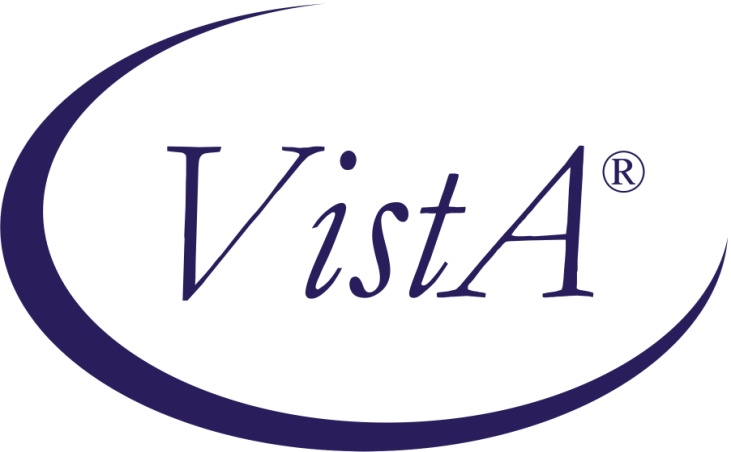 Release NotesJuly 2018Patch ROR*1.5*33THIS PAGE INTENTIONALLY LEFT BLANKRevision HistoryTHIS PAGE INTENTIONALLY LEFT BLANKIntroductionThe Clinical Case Registries (CCR) software application collects data on the population of veterans with certain clinical conditions, namely Hepatitis C and Human Immunodeficiency Virus (HIV) infections at the local and national level as well as 44 local, generic registries.  Data from the registries is used for both clinical and administrative reporting on both a local and national level.  Each facility can produce local reports (information related to patients seen in their system).  Reports from the national database are used to monitor clinical and administrative trends, including issues related to patient safety, quality of care, and disease evolution across the national population of patients.The software uses pre-defined selection rules that identify patients with possible Hepatitis C and/or HIV (such as a disease related International Statistical Classification of Diseases and Related Health Problems, ninth edition—commonly abbreviated as “ICD-9” or International Statistical Classification of Diseases and Related Health Problems, tenth edition—commonly abbreviated as “ICD-10”— code or a positive result on an antibody test) and adds them to the registry in a pending state.  Pending patients are reviewed by the local registry coordinator and if the data confirm the diagnosis, the local registry coordinator confirms the patient in the registry. Each night a background process transmits a set of predefined data via Health Level 7 (HL7) message to the national CCR database at the Corporate Data Center Operations (CDCO). Data from both the Hepatitis C and HIV registries, and the local registries, are aggregated in the same message. If there is more new data than is allowed by the registry parameter for a single CCR HL7 batch message (the current limit is 5 megabytes), the software will send several messages during a single night. The CCR software creates a limited set of database elements to be stored locally in the Veterans Health Information Systems and Technology Architecture (VistA ) system, and focuses on assuring that the local listing is complete and accurate, that the desired data elements are extracted, and that data elements are appropriately transmitted to the national database.The registries at each facility will store selected HIV and Hepatitis C data from 1985 to the present.CCR provides these key features:Automates the development of a local list of patients with evidence of HIV or Hepatitis C infection.Automatically transmits patient data from the local registry lists to a national database.Provides robust reporting capabilities. CCR also provides the following functions:Facilitates the tracking of patient outcomes relating to treatment.Identifies and tracks important trends in treatment response, adverse events, and time on therapy.Monitors quality of care using both process and patient outcome measures.PurposeThese Release Notes cover the new features provided to Clinical Case Registries (CCR) users in patch ROR*1.5*33. AudienceThis document targets users and administrators of the Clinical Case Registries (CCR) product and applies primarily to the changes made between this newest release and previous release packages of the software.What’s New with ROR*1.5*33Patch ROR*1.5*33 includes enhancement modifications to version 1.5 of the Clinical Case Registries (CCR) application that correct inherent shortcomings in the existing software and enhance other existing capabilities.  ROR*1.5*33 contains the following enhancements (E), modifications (M) and fixes (F):Table 1 – Changes for Patch 33Table 2 – Global Updates for Patch ROR*1.5*33Obtaining Software and DocumentationThe CCR 1.5 software distributives and documentation files are available for downloading from the following Office of Information Field Office (OIFO) [ANONYMOUS SOFTWARE] directory.Table 3 – Software and Documentation SourcesTable 4 – Files Included in DistributionPatch ROR*1.5*33 is available in the National Patch Module on FORUM as a PackMan message.VistA Documentation on the Intranet Documentation for this product, including all of the software manuals, is available in the VistA Document Library (VDL).  The Clinical Case Registries documentation may be found at http://www.va.gov/vdl/application.asp?appid=126.For additional information about the CCR, access the CCR Home Page at the following address: REDACTED.Specific Instructions(See the CCR Installation and Implementation Guide for installation instructions.)Matching GUI Version to Patch  If the GUI and VistA software versions do not match, users may encounter problems with the application.  For example, if the site has installed Patch ROR*1.5*33, users’ GUI installations should also be at Patch level 33.  Users can determine the GUI version by using the Help | About CCR menu option.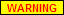 THIS PAGE INTENTIONALLY LEFT BLANKDateDescriptionAuthorRoleJuly, 2018Final release for Patch ROR*1.5*33. See Table 1 for details.REDACTEDREDACTEDREDACTEDREDACTEDREDACTEDProject ManagerM DeveloperM DeveloperSoftware QA AnalystDelphi DeveloperApril, 2018Final release for Patch ROR*1.5*32. See User Manual for details.REDACTEDREDACTEDREDACTEDREDACTEDProject ManagerM DeveloperSoftware QA AnalystDelphi DeveloperNovember, 2017Final release for Patch ROR*1.5*31. See User Manual for details.REDACTEDREDACTEDREDACTEDREDACTEDREDACTEDREDACTEDProject ManagerM DeveloperM DeveloperSoftware QA AnalystSoftware QA AnalystDelphi DeveloperMay, 2017Final release for Patch ROR*1.5*30. See User Manual for details.REDACTEDREDACTEDREDACTEDREDACTEDProject  ManagerM DeveloperSQA AnalystDelphi DeveloperDecember, 2016Final release for Patch ROR*1.5*29. See User Manual for details.REDACTEDREDACTEDREDACTEDREDACTEDREDACTEDProject  ManagerHarris Project ManagerSQA AnalystM DeveloperDelphi DeveloperMay, 2016Final release for Patch ROR*1.5*28. See User Manual for details.REDACTEDREDACTEDREDACTEDREDACTEDProject  ManagerM DeveloperSQA AnalystDelphi DeveloperNovember, 2015Final release for Patch ROR*1.5*26. See User Manual for details.REDACTEDREDACTEDREDACTEDREDACTEDREDACTEDProject  ManagerHarris Project ManagerM DeveloperSQA AnalystDelphi DeveloperSeptember, 2015Final release for Patch ROR*1.5*25. See User Manual for details.REDACTEDREDACTEDREDACTEDProject  ManagerM DeveloperDelphi DeveloperApril, 2015Final release for Patch ROR*1.5*27. See User Manual for details.REDACTEDREDACTEDREDACTEDProject  ManagerM DeveloperDelphi DeveloperOctober, 2014Final release for Patch ROR*1.5*24. See User Manual for details.REDACTEDREDACTEDREDACTEDREDACTEDProject  ManagerM DeveloperSQA AnalystDelphi DeveloperAugust, 2014Final release for Patch ROR*1.5*22. See User Manual for details.REDACTEDREDACTEDREDACTEDREDACTEDProject  ManagerM DeveloperSQA AnalystDelphi DeveloperApril, 2014Final release for Patch ROR*1.5*21. See User Manual for details.REDACTEDREDACTEDREDACTEDREDACTEDProject  ManagerM DeveloperSQA AnalystDelphi DeveloperMarch, 2013Final release for Patch ROR*1.5*20. See User Manual for details.REDACTEDREDACTEDREDACTEDREDACTEDREDACTEDProject  ManagerM DeveloperSQA AnalystDelphi DeveloperTech WriterAugust, 2014Final release for Patch ROR*1.5*19. See User Manual for details.REDACTEDREDACTEDREDACTEDREDACTED REDACTEDREDACTEDVA Project ManagerHP Project ManagerM DeveloperSQA AnalystDelphi DeveloperTech WriterAugust, 2012Final release for Patch ROR*1.5*18. See User Manual for details.REDACTEDREDACTEDREDACTEDREDACTEDREDACTEDProject  ManagerM DeveloperSQA AnalystDelphi DeveloperTech WriterApril, 2012Final release for Patch ROR*1.5*17. See User Manual for details.REDACTEDREDACTEDREDACTEDREDACTEDREDACTEDProject  ManagerM DeveloperSQA AnalystDelphi DeveloperTech WriterSeptember, 2011Final release for Patch ROR*1.5*15. See User Manual for details.REDACTEDREDACTEDREDACTEDREDACTEDREDACTEDProject  ManagerM DeveloperSQA AnalystDelphi DeveloperTech WriterMarch, 2011Patch ROR*1.5*14. See User Manual for details.REDACTEDREDACTEDREDACTEDREDACTEDProject  ManagerM DeveloperSQA AnalystDelphi DeveloperSeptember, 2010Final release for Patch ROR*1.5*13. See User Manual for details.REDACTEDProject ManagerApril, 2010Final release for Patch ROR*1.5*10:  See User Manual for details.REDACTEDREDACTEDREDACTEDREDACTEDDelphi DeveloperM DeveloperSQA AnalystTechnical WriterJuly, 2009Patch ROR*1.5*8:  See User Manual for details.REDACTEDREDACTEDREDACTEDREDACTEDREDACTEDREDACTEDProject ManagerDelphi DeveloperM DeveloperM DeveloperTechnical WriterSoftware Quality Assurance AnalystJuly, 2008Patch ROR*1.5*7:  See User Manual for details.(unknown)May, 2008Patch ROR*1.5*6:  See User Manual for details.(unknown)March, 2008Patch ROR*1.5*5:  See User Manual for details.(unknown)December, 2007Patch ROR*1.5*4:  See User Manual for details.(unknown)November, 2007Patch ROR*1.5*3:  See User Manual for details.(unknown)October, 2007Patch ROR*1.5*2:  See User Manual for details.(unknown)October 2006Patch ROR*1.5*1:  See User Manual for details.REDACTEDFebruary 2006Completely updated for CCR Version 1.5REDACTEDJune 2002Initial release of CCR Version 1.0(unknown)#DescriptionDescriptionType1Create six new Local Registries; Transplant Heart, Transplant Intestine, Transplant Kidney, Transplant Liver, Transplant Lung and Transplant Pancreas. The new local registries will be defined using ICD-9 and ICD-10 codes. EE2This patch adds the following new medications:HIV registry: BICTEGRAVIR/EMTRICITABINE/TENOFOVIR ALAFENAMIDE HIV registry: EFAVIRENZ/LAMIVUDINE/TENOFOVIR DISOPROXIL FUMARATEHIV registry: LAMIVUDINE/TENOFOVIR DISOPROXIL FUMARATE The new medications have been added to the ROR GENERIC DRUG (#799.51) file and can now be selected on reports to provide information about the patients who are taking the new medications.EE3In the CCR GUI, a new “Future Appointments” panel has been added to the following reports for all registries: BMI by RangeCombined Meds and Labs Hepatitis A Vaccine or ImmunityHepatitis B Vaccine or ImmunityLiver Score by RangeRegistry Lab Tests by RangeRenal Function by RangeIt has also been in the Hepatitis C registry to the following report: Potential DAA CandidatesThe new panel has been added after the “Additional Identifiers” panel and a new “Next Appt” column has been added to the report data columns. If the user selects “All patients” then no “Next Appt” column is added.EE4New LOINC codes have been added to the ROR LAB SEARCH file (#798.9) to add patients to the HIV pending patient listMM5On the Combined Meds and Labs, DAA Lab Monitoring, Hepatitis A Vaccine or Immunity and Hepatitis B Vaccine or Immunity reports, it was discovered sorting on the ICN, PACT or PCP columns was not working. The reports have been updated to sort properly on the ICN, PACT or PCP columns.FF6The version of the CCR software is updated to 1.5.33EEFile Name and NumberUpdateDIALOG (#.84)Entries modified:7981010.001 Registry Lab Tests by Range (HTML)7981010.002 Registry Lab Tests by Range (CSV)7981012.001 Combined Meds and Labs (HTML)7981012.002 Combined Meds and Labs (CSV)7981018.002 BMI Report by Range (CSV)7981019.002 Liver Score by Range (CSV)7981020.002 Renal Function by Range (CSV)7981021.002 Potential DAA Candidates (CSV)7981022.001 DAA Lab Monitoring (HTML)7981024.001 Hepatitis A Report (HTML)7981024.002 Hepatitis A Report (CSV)7981025.001 Hepatitis B Report (HTML)7981025.002 Hepatitis B Report (CSV)7981997.001 Patient data templates (HTML)7981999.001 Common XSL templates (HTML)7981999.002 Common XSL templates (CSV)ROR REGISTRY PARAMETERS (#798.1)Entries New:VA TRANSPLANT HEARTVA TRANSPLANT INTESTINEVA TRANSPLANT KIDNEYVA TRANSPLANT LIVERVA TRANSPLANT LUNGVA TRANSPLANT PANCREASROR SELECTION RULE (#798.2)Entries New:VA TRANSPLANT HEART PROBLEMVA TRANSPLANT HEART PROBLEM (ICD10)VA TRANSPLANT HEART PTFVA TRANSPLANT HEART PTF (ICD10)VA TRANSPLANT HEART VPOVVA TRANSPLANT HEART VPOV (ICD10)VA TRANSPLANT INTESTINE PROBLEMVA TRANSPLANT INTESTINE PROBLEM (ICD10)VA TRANSPLANT INTESTINE PTFVA TRANSPLANT INTESTINE PTF (ICD10)VA TRANSPLANT INTESTINE VPOVVA TRANSPLANT INTESTINE VPOV (ICD10)VA TRANSPLANT KIDNEY PROBLEMVA TRANSPLANT KIDNEY PROBLEM (ICD10)VA TRANSPLANT KIDNEY PTFVA TRANSPLANT KIDNEY PTF (ICD10)VA TRANSPLANT KIDNEY VPOVVA TRANSPLANT KIDNEY VPOV (ICD10)VA TRANSPLANT LIVER PROBLEMVA TRANSPLANT LIVER PROBLEM (ICD10)VA TRANSPLANT LIVER PTFVA TRANSPLANT LIVER PTF (ICD10)VA TRANSPLANT LIVER VPOVVA TRANSPLANT LIVER VPOV (ICD10)VA TRANSPLANT LUNG PROBLEMVA TRANSPLANT LUNG PROBLEM (ICD10)VA TRANSPLANT LUNG PTFVA TRANSPLANT LUNG PTF (ICD10)VA TRANSPLANT LUNG VPOVVA TRANSPLANT LUNG VPOV (ICD10)VA TRANSPLANT PANCREAS PROBLEMVA TRANSPLANT PANCREAS PROBLEM (ICD10)VA TRANSPLANT PANCREAS PTFVA TRANSPLANT PANCREAS PTF (ICD10)VA TRANSPLANT PANCREAS VPOVVA TRANSPLANT PANCREAS VPOV (ICD10)ROR ICD SEARCH (#798.5)Entries New:VA TRANSPLANT HEARTVA TRANSPLANT INTESTINEVA TRANSPLANT KIDNEYVA TRANSPLANT LIVERVA TRANSPLANT LUNGVA TRANSPLANT PANCREASROR LIST ITEM (#799.1)Entries New:APRI (VA TRANSPLANT HEART)APRI (VA TRANSPLANT INTESTINE)APRI (VA TRANSPLANT KIDNEY)APRI (VA TRANSPLANT LIVER)APRI (VA TRANSPLANT LUNG)APRI (VA TRANSPLANT PANCREAS)BMI (VA TRANSPLANT HEART)BMI (VA TRANSPLANT INTESTINE)BMI (VA TRANSPLANT KIDNEY)BMI (VA TRANSPLANT LIVER)BMI (VA TRANSPLANT LUNG)BMI (VA TRANSPLANT PANCREAS)Creatinine clearance by Cockcroft-Gault (VA TRANSPLANT HEART)Creatinine clearance by Cockcroft-Gault (VA TRANSPLANT INTESTINE)Creatinine clearance by Cockcroft-Gault (VA TRANSPLANT KIDNEY)Creatinine clearance by Cockcroft-Gault (VA TRANSPLANT LIVER)Creatinine clearance by Cockcroft-Gault (VA TRANSPLANT LUNG)Creatinine clearance by Cockcroft-Gault (VA TRANSPLANT PANCREAS)eGFR by CKD-EPI (VA TRANSPLANT HEART)eGFR by CKD-EPI (VA TRANSPLANT INTESTINE)eGFR by CKD-EPI (VA TRANSPLANT KIDNEY)eGFR by CKD-EPI (VA TRANSPLANT LIVER)eGFR by CKD-EPI (VA TRANSPLANT LUNG)eGFR by CKD-EPI (VA TRANSPLANT PANCREAS)eGFR by MDRD (VA TRANSPLANT HEART)eGFR by MDRD (VA TRANSPLANT INTESTINE)eGFR by MDRD (VA TRANSPLANT KIDNEY)eGFR by MDRD (VA TRANSPLANT LIVER)eGFR by MDRD (VA TRANSPLANT LUNG)eGFR by MDRD (VA TRANSPLANT PANCREAS)FIB-4 (VA TRANSPLANT HEART)FIB-4 (VA TRANSPLANT INTESTINE)FIB-4 (VA TRANSPLANT KIDNEY)FIB-4 (VA TRANSPLANT LIVER)FIB-4 (VA TRANSPLANT LUNG)FIB-4 (VA TRANSPLANT PANCREAS)MELD (VA TRANSPLANT HEART)MELD (VA TRANSPLANT INTESTINE)MELD (VA TRANSPLANT KIDNEY)MELD (VA TRANSPLANT LIVER)MELD (VA TRANSPLANT LUNG)MELD (VA TRANSPLANT PANCREAS)MELD-Na (VA TRANSPLANT HEART)MELD-Na (VA TRANSPLANT INTESTINE)MELD-Na (VA TRANSPLANT KIDNEY)MELD-Na (VA TRANSPLANT LIVER)MELD-Na (VA TRANSPLANT LUNG)MELD-Na (VA TRANSPLANT PANCREAS)ROR GENERIC DRUG (#799.51)Entries new:HIV registry: BICTEGRAVIR/EMTRICITABINE/TENOFOVIR ALAFENAMIDEHIV registry: EFAVIRENZ/LAMIVUDINE/TENOFOVIRDISOPROXIL FUMARATEHIV registry: LAMIVUDINE/TENOFOVIR DISOPROXIL FUMARATEOIFOFTP Address DirectoryHinesREDACTEDanonymous.softwareSalt Lake CityREDACTEDanonymous.softwareFile NameContentsRetrieval FormatROR1_5P33GUI.ZIPZipped GUI distributiveBINARYROR1_5P33DOC1.ZIPZipped DOC distributive, which includes both .PDF and .DOCX formats:►	User Manual (ROR1_5_33UM)BINARYROR1_5P33DOC2.ZIP►	Installation and Implementation Guide (ROR1_5_33IG)►	Technical Manual / Security Guide (ROR1_5_33TM)►	Release Notes (ROR1_5_33RN)BINARY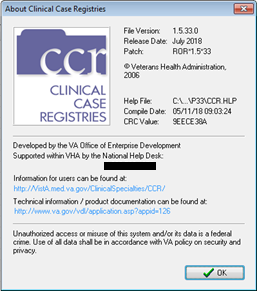 Figure 1 – Help | About PaneThis menu option displays the About Clinical Case Registries screen. It shows basic information about the current file version including the release date, patch number, similar to the screen shown here where the Clinical Case Registries software was developed and the software compile date.   Click [OK] or press the < Esc > key to close the pane.Since CCR*1.5*10, this window meets current VA GUI Standards and Conventions requirements.Users may download the latest GUI software as outlined in 0 above.